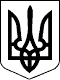 БЕРЕГІВСЬКА РАЙОННА ДЕРЖАВНА АДМІНІСТРАЦІЯЗАКАРПАТСЬКОЇ ОБЛАСТІР О З П О Р Я Д Ж Е Н Н Я__27.04.2021__                                  Берегове                                 №____122___Про внесення змін до розпорядження голови Берегівської районної державної адміністрації  23.03.2021 № 71 „Про  надання дозволуСлужбі автомобільних доріг в Закарпатській області навиготовлення проєкту землеустрою щодо відведенняземельних ділянок в постійне користування”	Відповідно до статей 6 і 39 Закону України „Про місцеві державні адміністрації”, розглянувши клопотання Служби автомобільних доріг в Закарпатській області від 15.04.2021 № 634/02-11:	1.Внести зміни до розпорядження голови Берегівської районної державної адміністрації 23.03.2021 № 71 „Про надання дозволу Службі автомобільних доріг в Закарпатській області на виготовлення проєкту землеустрою щодо відведення  земельних ділянок в постійне користування”:	пункт перший розпорядження після слів „щодо відведення земельних ділянок” доповнити словами і цифрами „орієнтовною площею ”.	2. Контроль за виконанням цього розпорядження залишаю за собою. Голова державної адміністрації                                                    Ігор ВАНТЮХ ”